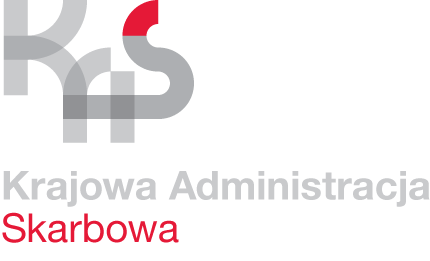 Szanowna Pani! Szanowny Panie!Celem przeprowadzania niniejszej ankiety jest doskonalenie usług świadczonych przez Urząd Skarbowy w Sanoku
Uprzejmie prosimy o poświęcenie kilku minut i udzielenie odpowiedzi na poniższe pytania. Ankieta jest całkowicie anonimowa, a każda informacja będzie dla nas istotna.Wypełnioną ankietę prosimy wrzucić do urny oznaczonej „ANKIETY” znajdującej się na Sali Obsługi tut. Urzędu, lub przekazać pracownikowi na dowolnym stanowisku bądź złożyć w Sekretariacie Urzędu.Instrukcja:Proszę wstawić znak „x” we właściwym polu.A. Czy jest Pani/Pan zadowolona/y z obsługi w urzędzie skarbowym?Czy Pani/Pana zdaniem pracownik urzędu skarbowego posiadał odpowiednią wiedzę i był kompetentny?Czy Pani/Pana zdaniem pracownik urzędu skarbowego wypowiadał się jasno i zrozumiale?Czy Pani/Pana zdaniem pracownik urzędu był uprzejmy i kulturalny?Czy czas oczekiwania na załatwienie sprawy był Pani/Pana zdaniem zadowalający?Czy Pani/Pana zdaniem potrzebne formularze i druki są łatwo dostępne?Czy informacje udostępniane przez urząd skarbowy są aktualne i zrozumiałe?Czy zdaniem Pani/Pana sprawa załatwiana w urzędzie skarbowym była skomplikowana?B. Inne Pani/Pana uwagi i wnioski:.......................................................................................................................................................................................................................................................................................................................................................................................................................................................................................................................................................................................................................................Dziękujemy za wypełnienie ankiety.Czerwiec                                                                                                                  ……………………miesiąc2017……………………rokTAKRACZEJ TAKRACZEJ NIENIETAKRACZEJ TAKRACZEJ NIENIETAKRACZEJ TAKRACZEJ NIENIETAKRACZEJ TAKRACZEJ NIENIETAKRACZEJ TAKRACZEJ NIENIETAKRACZEJ TAKRACZEJ NIENIETAKRACZEJ TAKRACZEJ NIENIETAKRACZEJ TAKRACZEJ NIENIE